§6031.  DefinitionsAs used in this Part, unless the context otherwise indicates, the following words shall have the following meanings.  [PL 1977, c. 359 (NEW).]1.  Normal wear and tear.  "Normal wear and tear" means the deterioration that occurs, based upon the use for which the rental unit is intended, without negligence, carelessness, accident or abuse of the premises or equipment or chattels by the tenant or members of the tenant's household or their invitees or guests. The term "normal wear and tear" does not include sums or labor expended by the landlord in removing from the rental unit articles abandoned by the tenant such as trash. If a rental unit was leased to the tenant in a habitable condition or if it was put in a habitable condition by the landlord during the term of the tenancy, normal wear and tear does not include sums required to be expended by the landlord to return the rental unit to a habitable condition, which may include costs for cleaning, unless expenditure of these sums was necessitated by actions of the landlord, events beyond the control of the tenant or actions of someone other than the tenant or members of the tenant's household or their invitees or guests.[PL 1997, c. 261, §1 (AMD).]2.  Security deposit.  "Security deposit" means any advance or deposit, regardless of its denomination, of money, the primary function of which is to secure the performance of a lease or tenancy at will agreement for residential premises or any part thereof.[PL 2009, c. 566, §20 (AMD).]3.  Surety bond.  "Surety bond" means a bond purchased by a tenant in lieu of making a security deposit when the function of the bond is to secure the performance of a lease or tenancy at will agreement for residential premises or any part of residential premises.[PL 2009, c. 566, §21 (AMD).]SECTION HISTORYPL 1977, c. 359 (NEW). PL 1981, c. 428, §11 (AMD). PL 1997, c. 261, §1 (AMD). PL 2007, c. 370, §1 (AMD). PL 2009, c. 566, §§20, 21 (AMD). The State of Maine claims a copyright in its codified statutes. If you intend to republish this material, we require that you include the following disclaimer in your publication:All copyrights and other rights to statutory text are reserved by the State of Maine. The text included in this publication reflects changes made through the First Regular and First Special Session of the 131st Maine Legislature and is current through November 1. 2023
                    . The text is subject to change without notice. It is a version that has not been officially certified by the Secretary of State. Refer to the Maine Revised Statutes Annotated and supplements for certified text.
                The Office of the Revisor of Statutes also requests that you send us one copy of any statutory publication you may produce. Our goal is not to restrict publishing activity, but to keep track of who is publishing what, to identify any needless duplication and to preserve the State's copyright rights.PLEASE NOTE: The Revisor's Office cannot perform research for or provide legal advice or interpretation of Maine law to the public. If you need legal assistance, please contact a qualified attorney.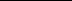 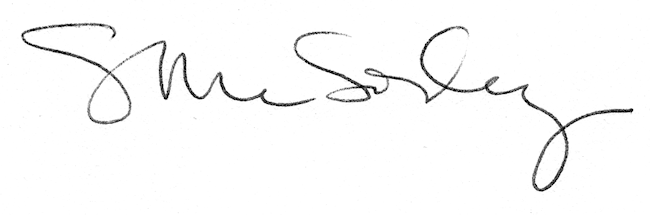 